RZĄDOWY PROGRAM ODBUDOWY ZABYTKÓW 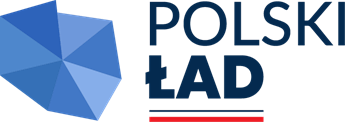 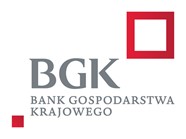 Załącznik nr 4  do zapytania ofertowego z dnia 12.03.2024 r.WZÓR WYKAZU PRAC KONSERWATORSKICHdotyczy zapytania ofertowego z dnia 11.03.2024 r. na realizację zadania inwestycyjnego pn. „Barokowa rzeźba przydrożna św. Jana Nepomucena wraz z cokołem, prace konserwatorskie". Zadanie jest dofinansowane ze środków Rządowego Programu Odbudowy Zabytków oraz budżetu Gminy Dobromierz, wniosek o dofinansowanie nr Edycja RPOZ/2022/7563/PolskiLad.ZAMAWIAJĄCY:	Gmina Dobromierz	Plac Wolności 24	58-170 DobromierzWYKONAWCA:Przedkładamy wykaz prac konserwatorskich*:*z załączeniem dowodów określających czy te prace zostały wykonane należycie, w szczególności informacji o tym czy zostały wykonane zgodnie ze sztuką i prawidłowo ukończone, przy czym dowodami, o których mowa, są referencje bądź inne dokumenty wystawione przez podmiot, na rzecz którego prace były wykonywane, a jeżeli z uzasadnionej przyczyny o obiektywnym charakterze Wykonawca nie jest w stanie uzyskać tych dokumentów – inne dokumentyZałączniki:1) ……………………………….. l.p.Nazwa(y) Wykonawcy(ów)Adres(y) Wykonawcy(ów)Lp.RodzajZamówienia(zakres)Podmiot, na rzecz których prace zostały wykonaneMiejscewykonaniaDatawykonaniadd/mm/rrrrNazwa Wykonawcy